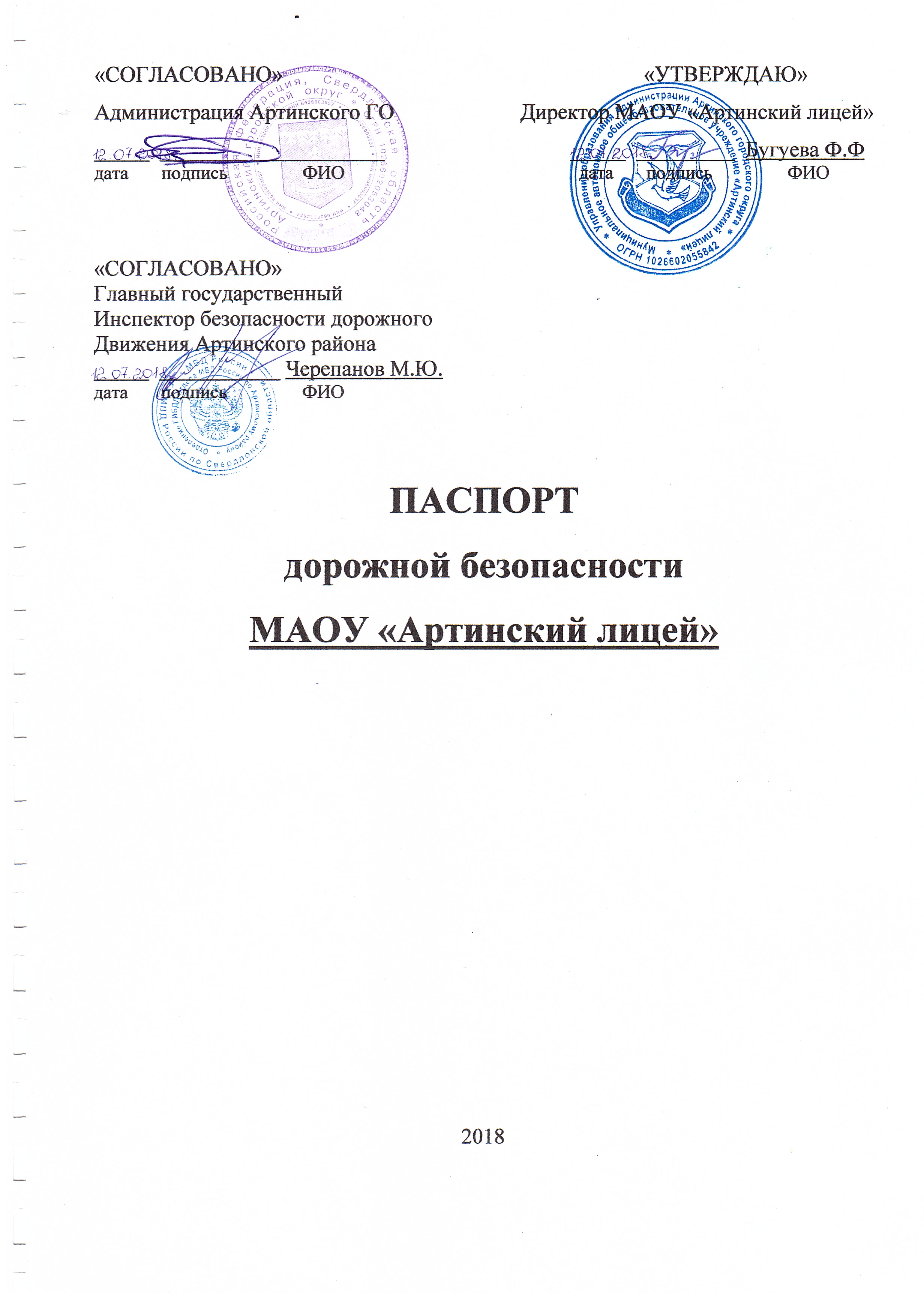 «СОГЛАСОВАНО»                                                                  «УТВЕРЖДАЮ»Администрация Артинского ГО                       Директор МАОУ «Артинский лицей»_____  ________ ____________                                  _____  _________  Бугуева Ф.Фдата       подпись                ФИО                                                  дата       подпись                ФИО«СОГЛАСОВАНО»   Главный государственныйИнспектор безопасности дорожногоДвижения Артинского района_____  ___________ Черепанов М.Ю.дата       подпись                ФИО                                                 ПАСПОРТдорожной безопасностиМАОУ «Артинский лицей»2018Общие сведения Муниципальное автономное общеобразовательное учреждение «Артинский лицей»Юридический адрес: 623340, Свердловсская область, Артинский район, п. Арти, ул. Лесная, д. 2.Фактический адрес: 623340, Свердловсская область, Артинский район, п. Арти, ул. Лесная, д. 2.Руководители образовательного учреждения:Директор: Бугуева Фаина Федоровна   (34391) 2-15-38                                                             (фамилия, имя, отчество) 	                                          (телефон)Заместитель директорапо учебной работе:          Ткачук  Елена Анатольевна        (34391) 2-19-32	(фамилия, имя, отчество) 	 (телефон)Заместитель директорапо воспитательной работе:  Кашина Валентина Петровна  (34391) 2-19-32	(фамилия, имя, отчество) 	 (телефон)Ответственные работники муниципального органа  образования              Методист  Управления образования АГО  Пахомова З.П.	           (должность)                                                     (фамилия, имя, отчество)                                             2-11-97                                                                                                                                 (телефон)Ответственные отГосавтоинспекции       Начальник РЭО      Бабушкин С.В.              2-11-75                                                                                 (должность)                                        (фамилия, имя, отчество)                                    (телефон)Ответственные работники за мероприятия по профилактикедетского травматизма            преподаватель ОБЖ	Бахарев А.В. 	           (должность)                                                     (фамилия, имя, отчество)   8-902-265-46-89                       (телефон)Руководитель или ответственный 	Кетов П.В.   (34391) 2- 12-76работник дорожно-эксплуатационной	                                  (фамилия,  имя, отчество)                                        (телефон)организации, осуществляющейсодержание улично-дорожной
 сети (УДС)                        Руководитель или ответственный 	Кетов П.В.   (34391) 2- 12-76работник дорожно-эксплуатационной	 (фамилия,  имя, отчество)                                        (телефон)организации, осуществляющейсодержание технических средств
организации дорожного
движения (ТСОДД)*                   Количество учащихся:  455Наличие уголка по БДД: 1. 1 этаж, фойе; 2. 1 этаж, коридор начальной школы 3. 1 этаж, фойе. «Схема безопасного маршрута»Наличие автогородка (площадки) по БДД:  отсутствует Наличие автобуса в образовательном учреждении: имеетсяВладелец автобуса: МАОУ «Артинский лицей» Время занятий в образовательном учреждении:1-ая смена: 8:30 – 14:05  внеклассные занятия: 14:10 – 17:00 Телефоны оперативных служб:01 – пожарная служба                                                       02 – полиция                                                       03- скорая помощь                                                       04 – газовая службаСодержаниеПлан - схемы МАОУ «Артинский лицей».1. Район расположения МАОУ «Артинский лицей», пути движения транспортных средств и обучающихся.        2. Схема организации дорожного движения в непосредственной близости от   МАОУ «Артинский лицей» с размещением соответствующих технических средств организации дорожного движения, маршрутов движения детей и расположения парковочных мест       3. Пути движения транспортных средств к местам разгрузки/погрузки и рекомендуемые безопасные пути передвижения детей по территории МАОУ «Артинский лицей»Информация об обеспечении безопасности перевозок детей специальным транспортным средством (автобусом).1. Общие сведения.     2. Маршрут движения автобуса до МАОУ «Артинский лицей».     3. Безопасное расположение остановки автобуса у МАОУ «Артинский лицей». III. ПриложенияПлан-схема пути движения транспортных средств и обучающихся при проведении дорожных ремонтно-строительных работ вблизи МАОУ «Артинский лицей».I. План-схемы МАОУ «Артинский лицей»1. Район расположения МАОУ «Артинский лицей», пути движения транспортных средств и обучающихся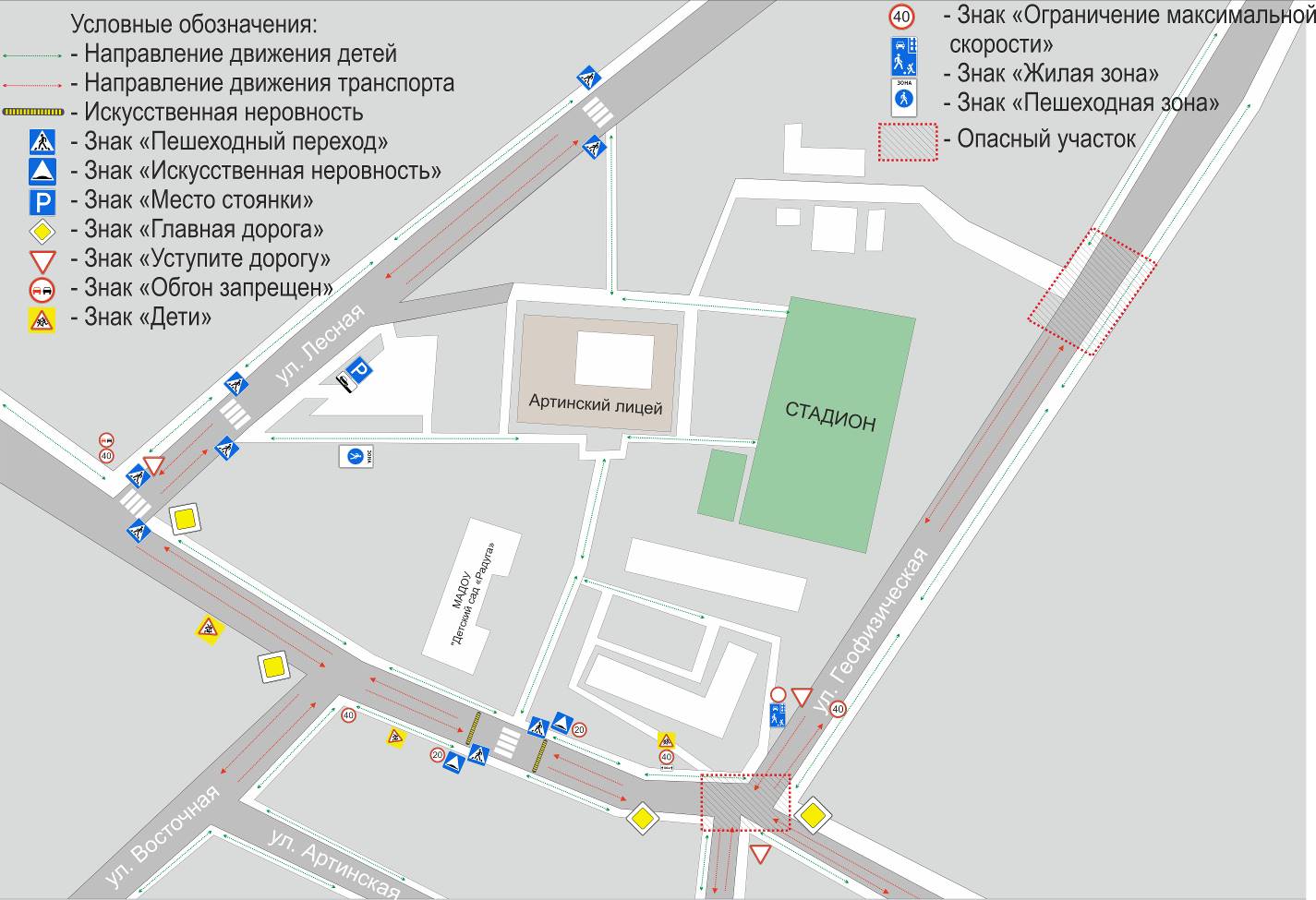 2. Схема организации дорожного движения в непосредственной близости от МАОУ «Артинский лицей» с размещением соответствующих технических средств организации дорожного движения, маршрутов движения детей и расположения парковочных мест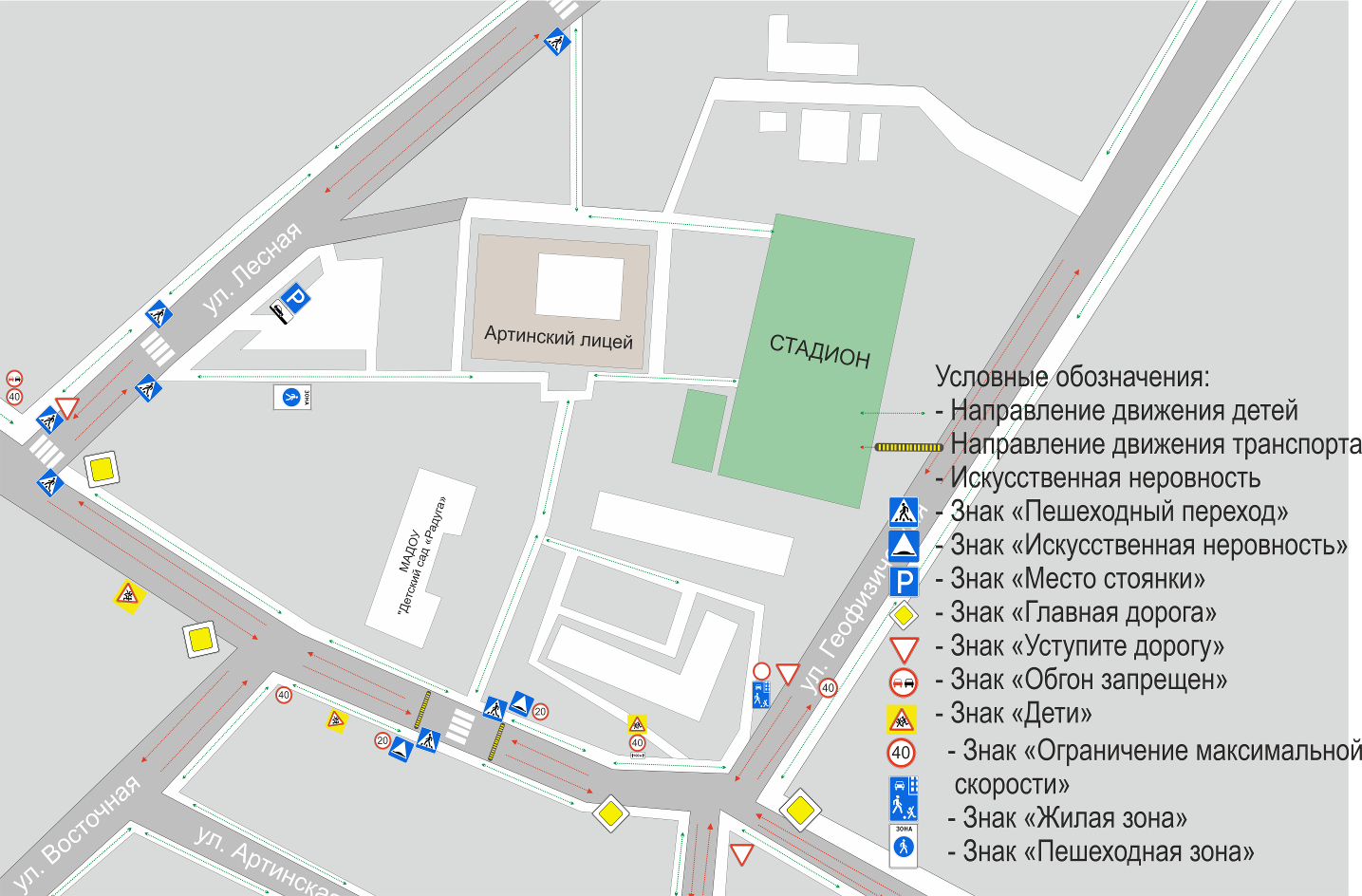 3. Пути движения транспортных средств к местам разгрузки/погрузки и рекомендуемые безопасные пути передвижения детей по территорииМАОУ «Артинский лицей»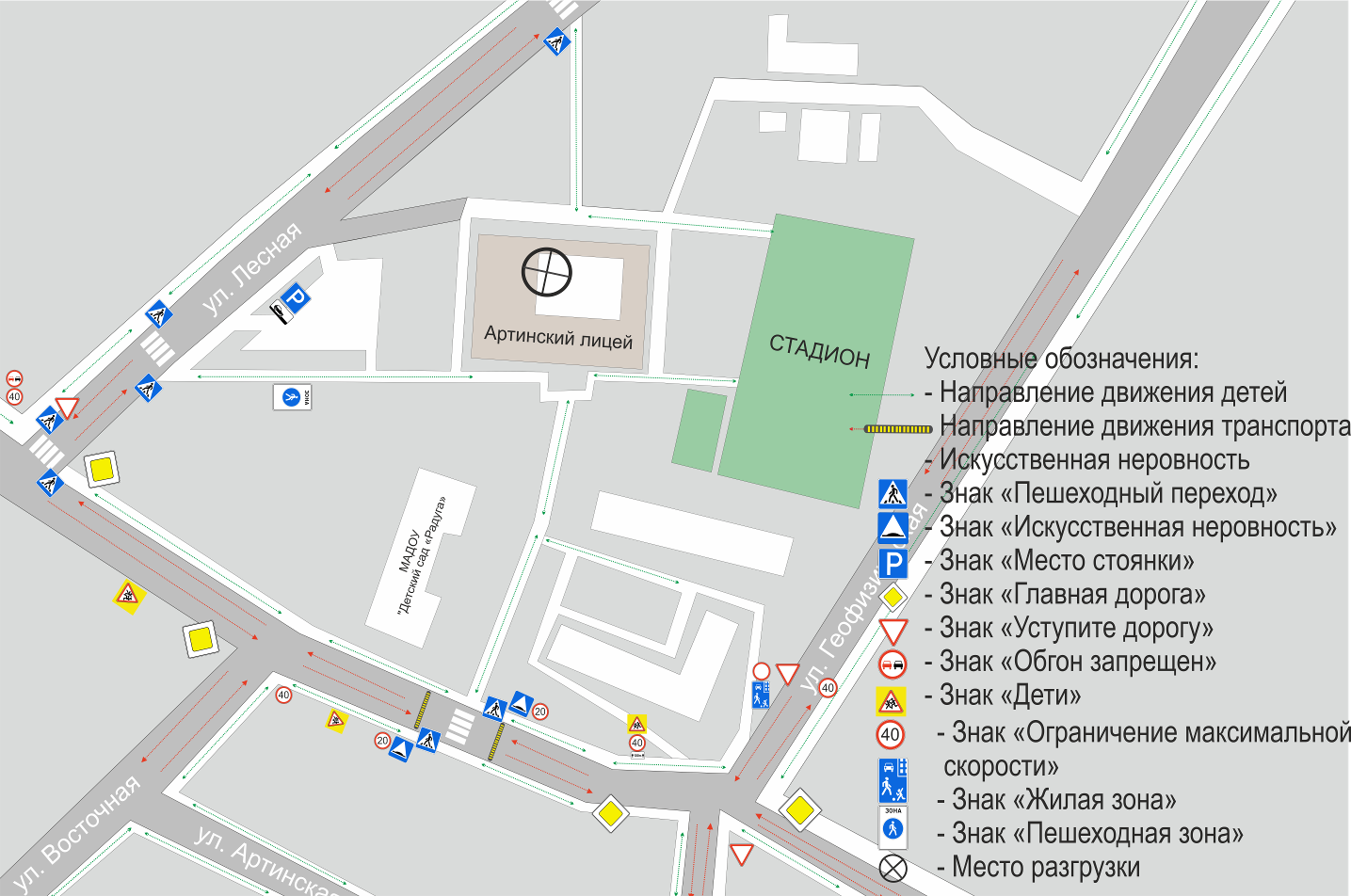 II. Информация об обеспечении безопасности перевозок детей специальным транспортным средством (автобусом).Общие сведенияМарка, модель: ПАЗ-32053-70Государственный регистрационный знак: В956РТ196Год выпуска: 2017 г.                                    Количество мест в автобусе: 22Соответствие конструкции требованиям, предъявляемым к школьным автобусам: соответствует ГОСТу 5116-98Марка, модель: ПАЗ-32053-70Государственный регистрационный знак: В368РСГод выпуска: 2015 г.                                    Количество мест в автобусе: 22Соответствие конструкции требованиям, предъявляемым к школьным автобусам: соответствует ГОСТу 5116-98 Сведения о водителе автобусаОрганизационно-техническое обеспечение1) Лицо, ответственное, за обеспечение безопасности дорожного движения (ФИО): Иванов Павел Алексеевич назначено 22.06.2017 г., прошло аттестацию 14.12.16 г.2) Организация проведения предрейсового медицинского осмотра водителя:осуществляет Сайфулина Гульнара Фагильевнана основании договора № 27 от 09.01.2018 г.действительного до 31.12.2019 г.3) Организация проведения предрейсового технического осмотра транспортного средства:осуществляет Иванов Павел Алексеевична основании приказа №46-ОД от 22.06.2017 г.действительного до 14.12.2021 г.4) Дата очередного технического осмотра: 26.12.2018 г., 06.09.2018 г.5) Место стоянки автобуса в нерабочее время: гараж МАОУ «Артинский лицей» меры, исключающие несанкционированное использование: навигационно-информационная система транспортного комплекса Свердловской области на базе технологии ГЛОНАСС и GPS .Сведения о владельце автобусаЮридический адрес владельца: 623340, Свердловсская область, Артинский район, п. Арти, ул. Лесная, д. 2.Фактический адрес владельца: 623340, Свердловсская область, Артинский район, п. Арти, ул. Лесная, д. 2.Телефон ответственного лица:  (34391) 2-15-38Маршрут движения автобуса до МАОУ «Артинский лицей»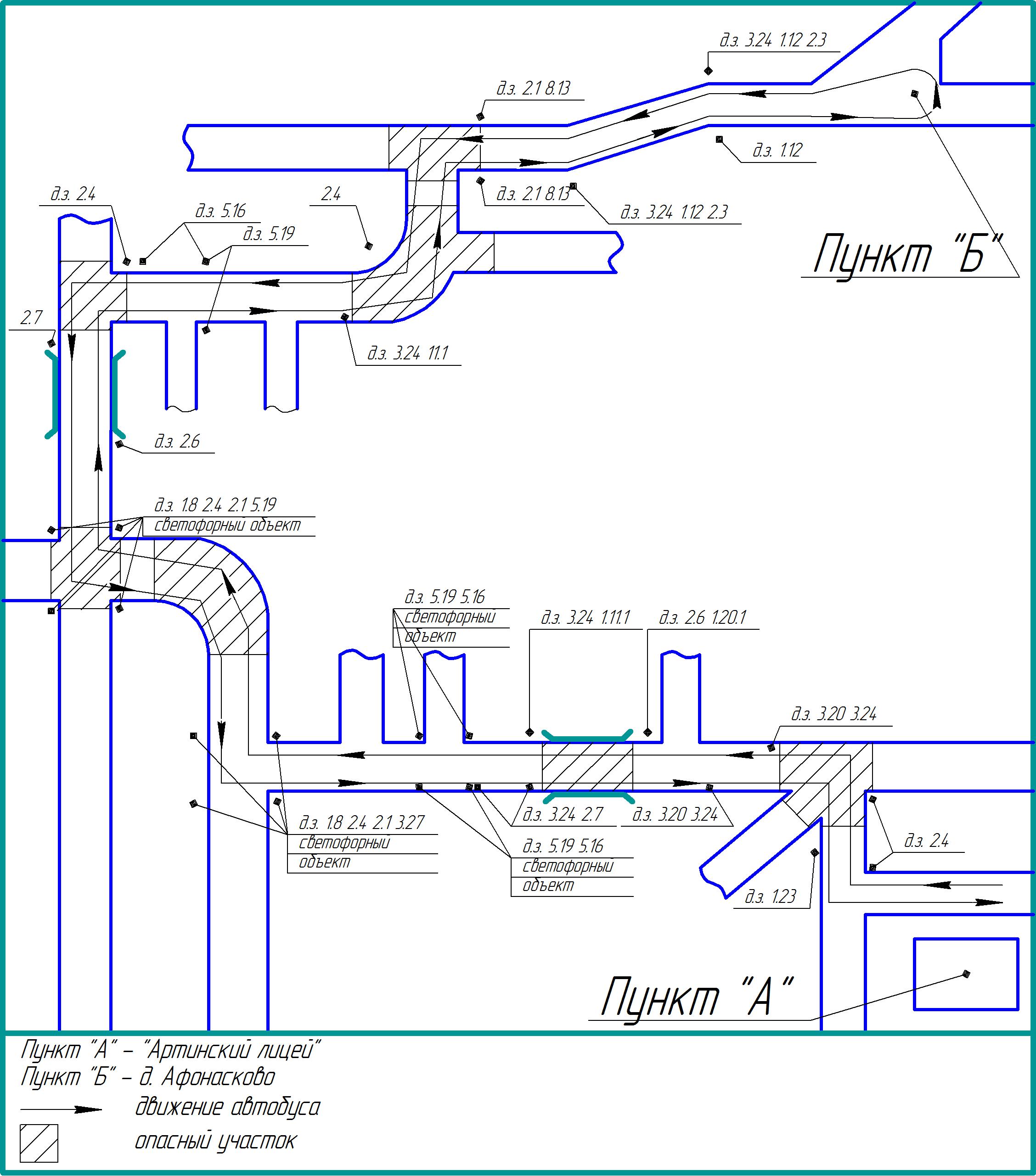 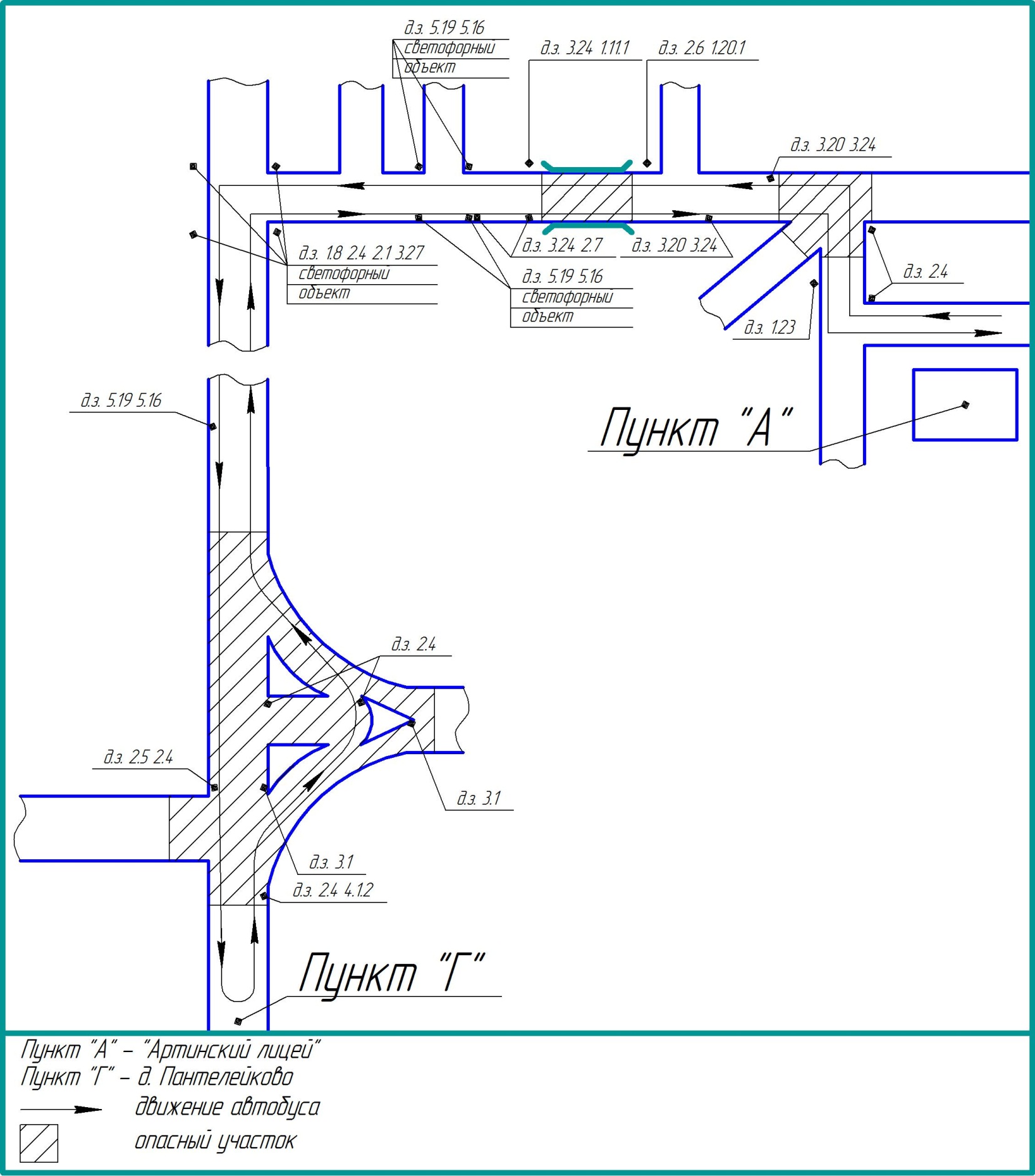 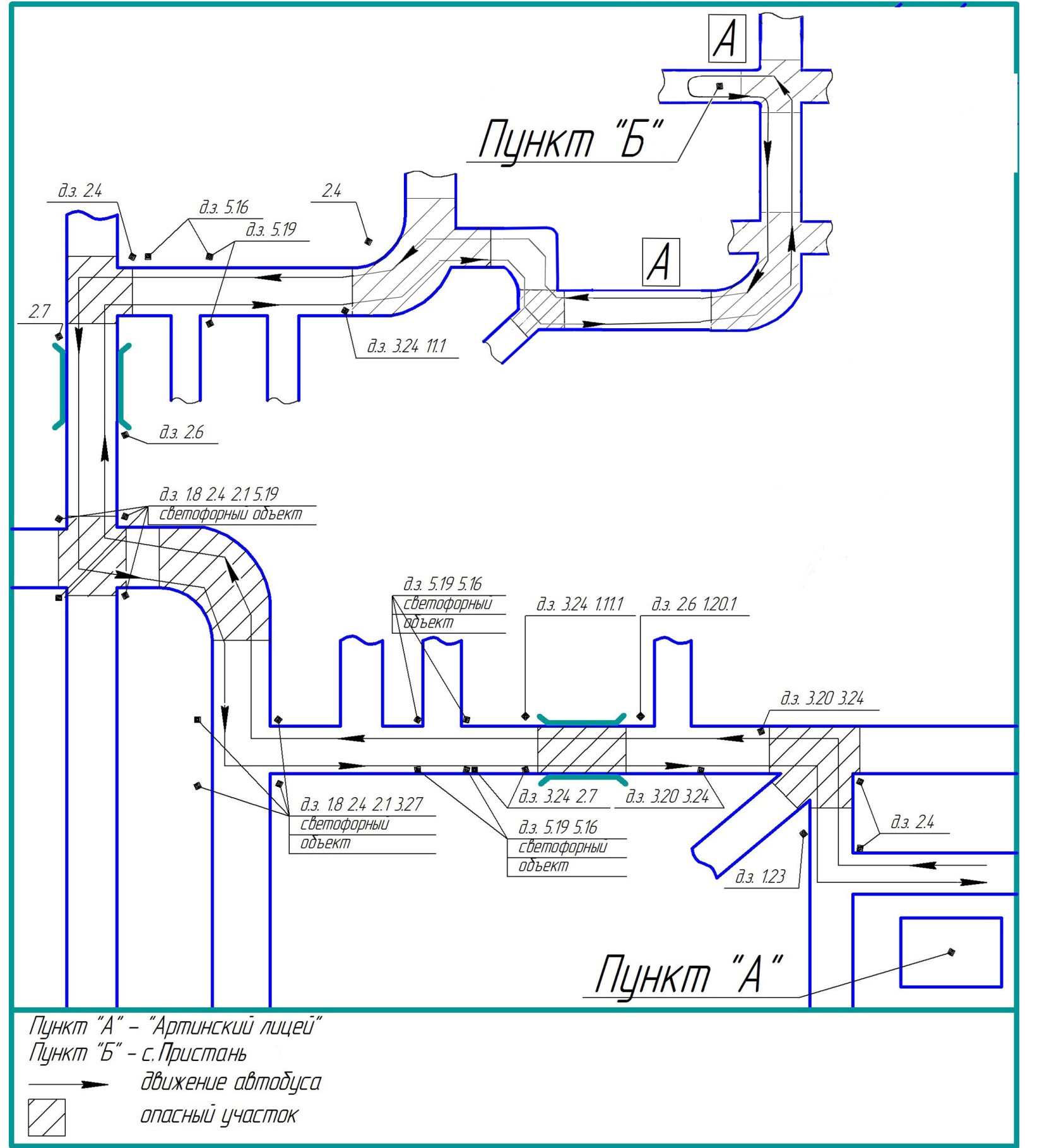 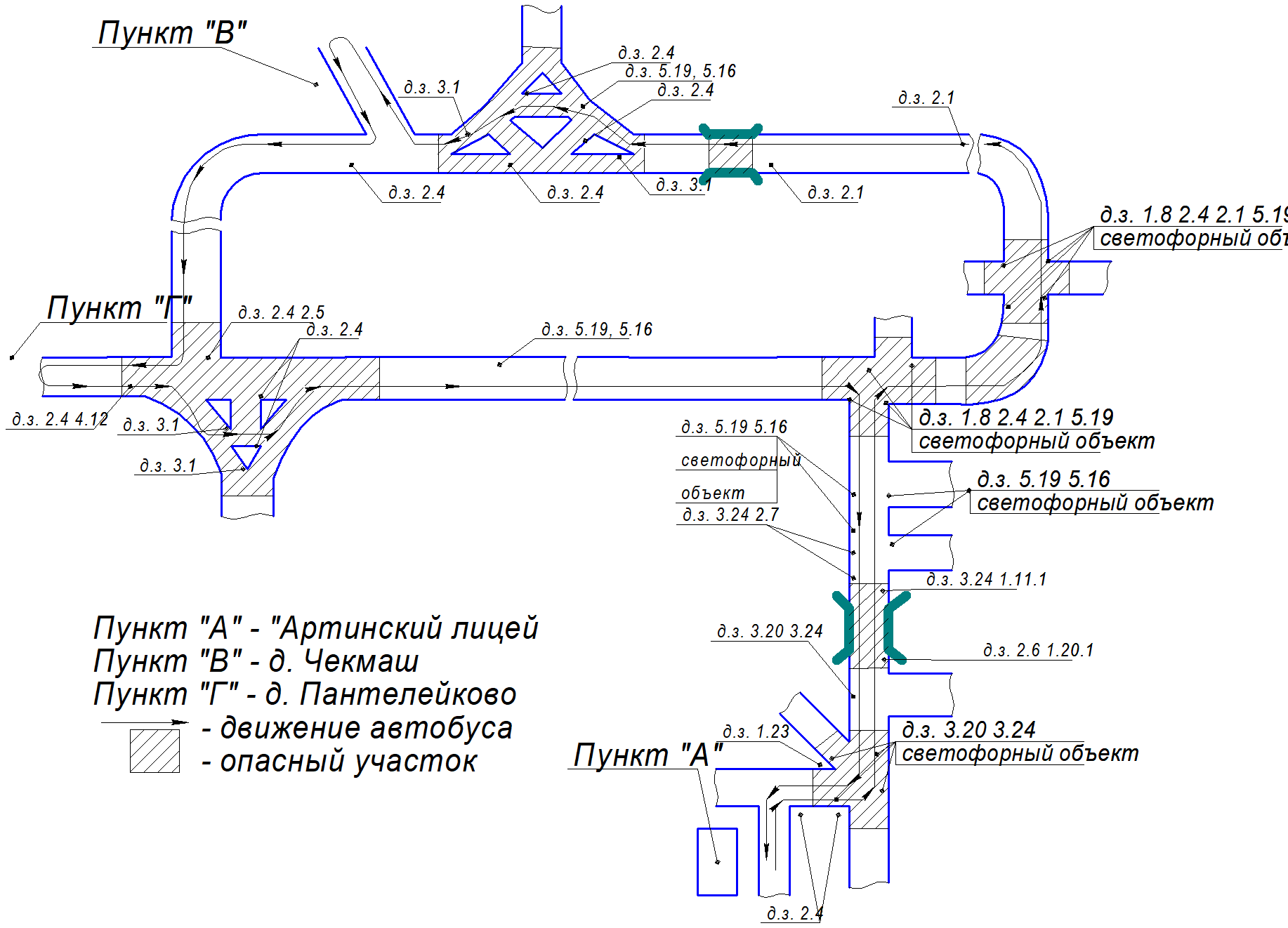 3. Безопасное расположение остановки автобуса у МАОУ «Артинский лицей»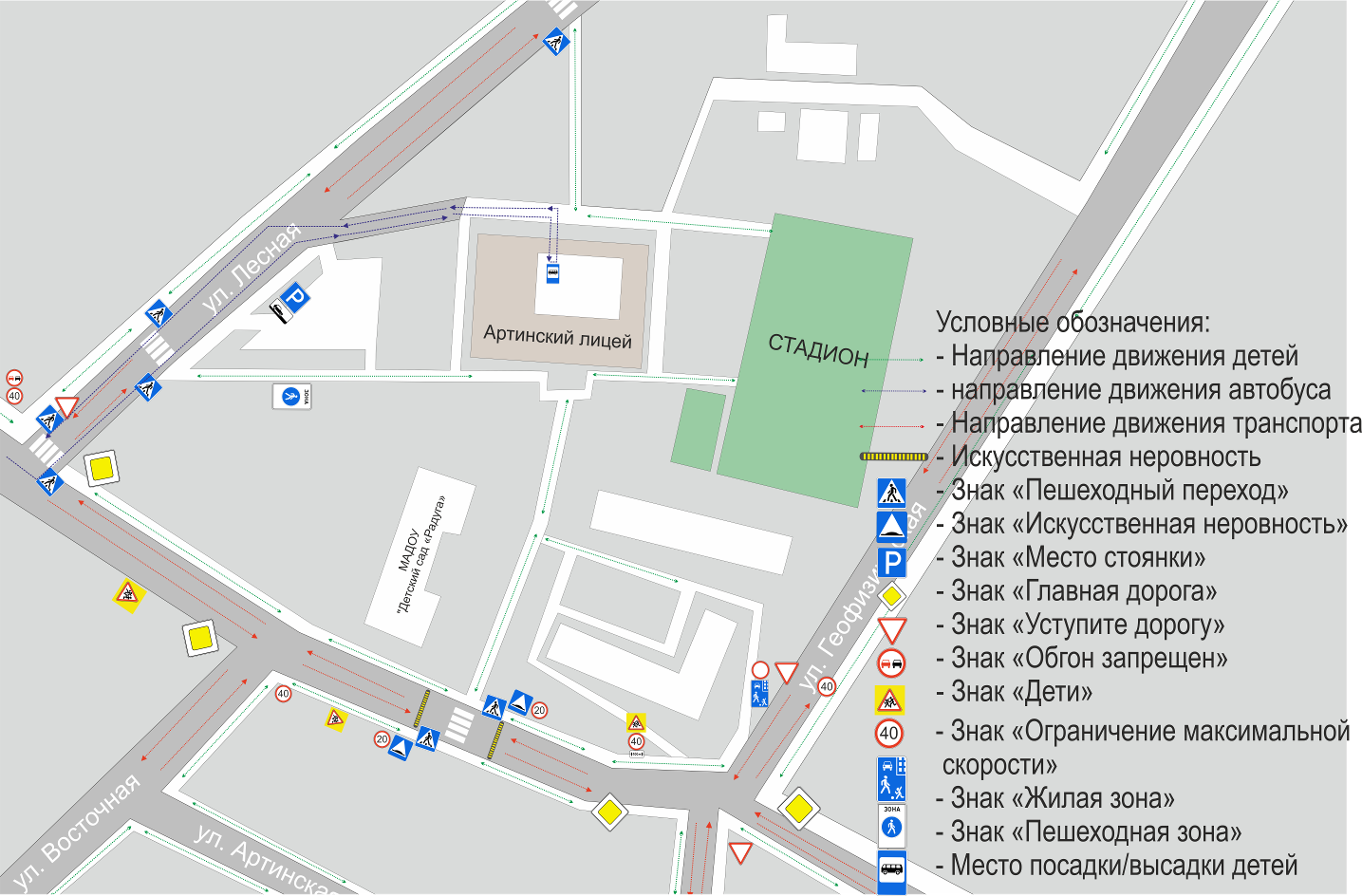 ПриложениеПлан-схема пути движения транспортных средств и обучающихсяпри проведении дорожных ремонтно-строительных работ вблизи МАОУ «Артинский лицей»План-схема движения детей во время проведения дорожных ремонтно-строительных работ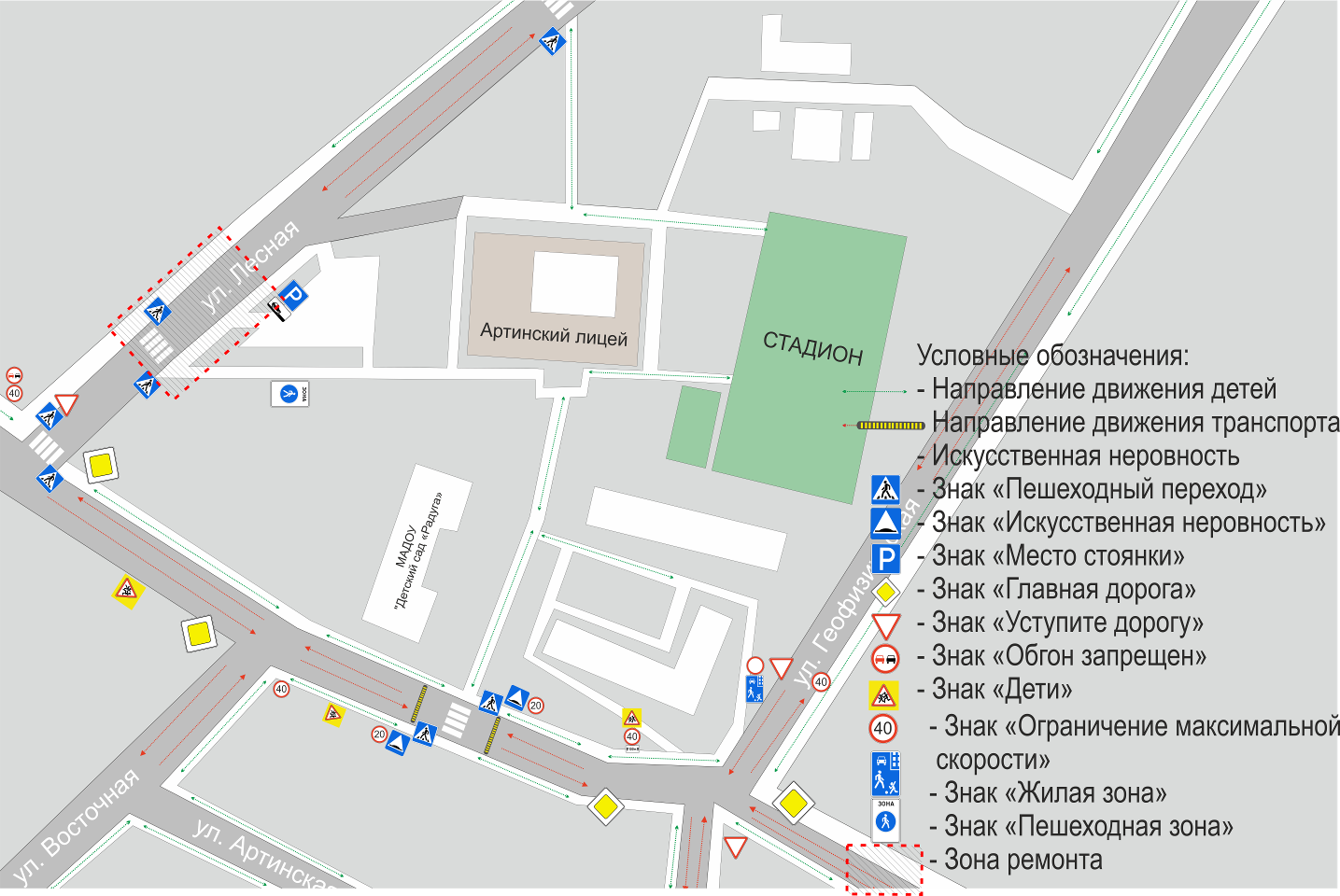 План-схема движения транспорта во время проведения дорожных ремонтно-строительных работ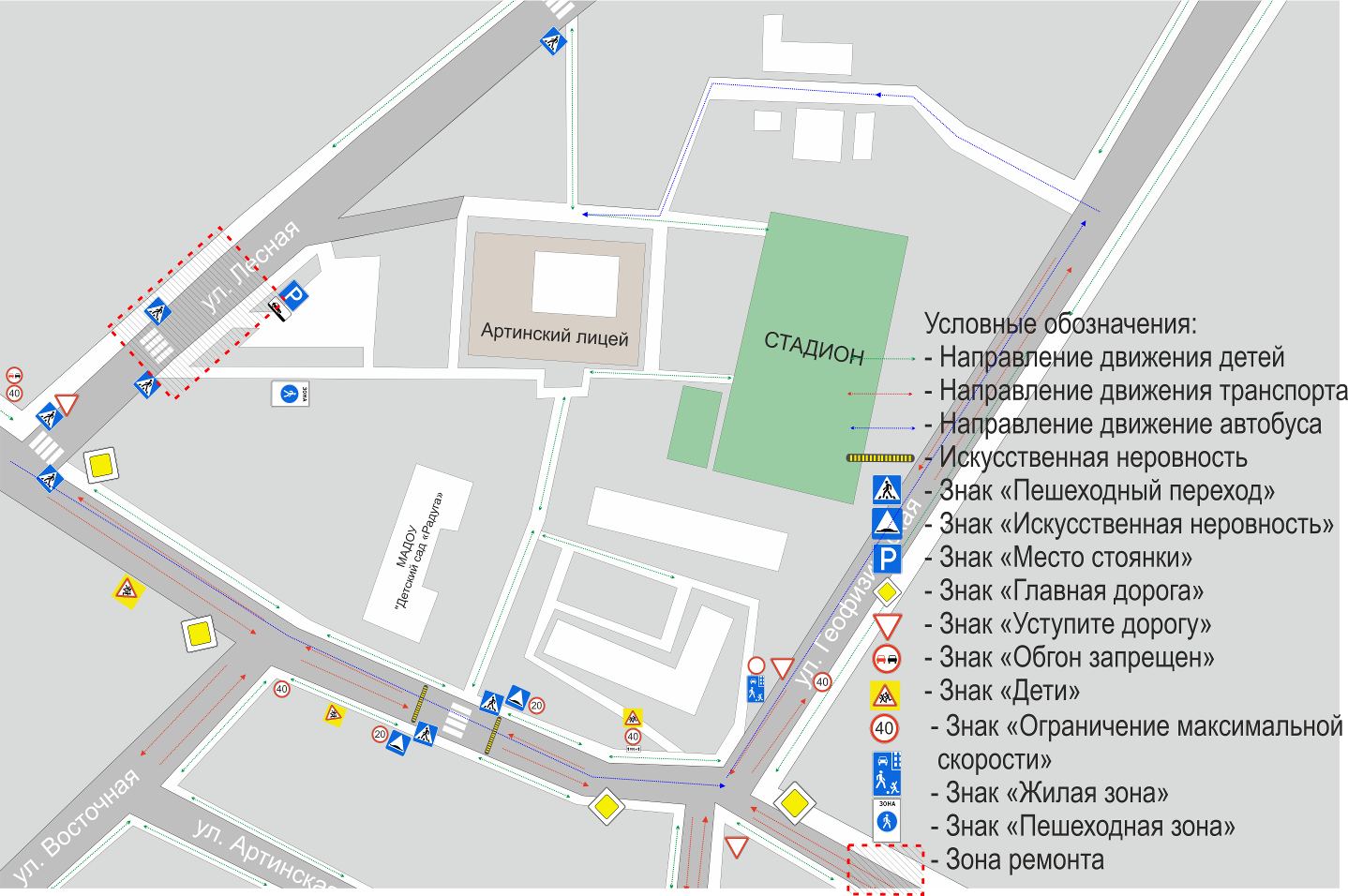 Фамилия, имя, отчествоДата принятия на работуСтаж вождения ТС категории D Дата предстоящего медицинского осмотраПериод проведения стажировкиСроки повышение квалификацииДопущенные нарушения ПДДПодвальный Василий НиколаевичЖеребцов Сергей Гурьевич28.04.201701.09.2015252529.04.201929.04.201901.09.2017-03.09.201701.09.2015-07.09.201529.08.2017удостоверение 23-Д28.02.2018удостоверение № 3